Friends of Manx National Heritage – Famous Christmas Tree Quiz – But where are they?1.    2.    3.  4. 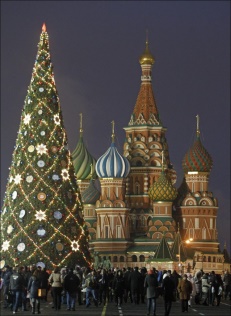 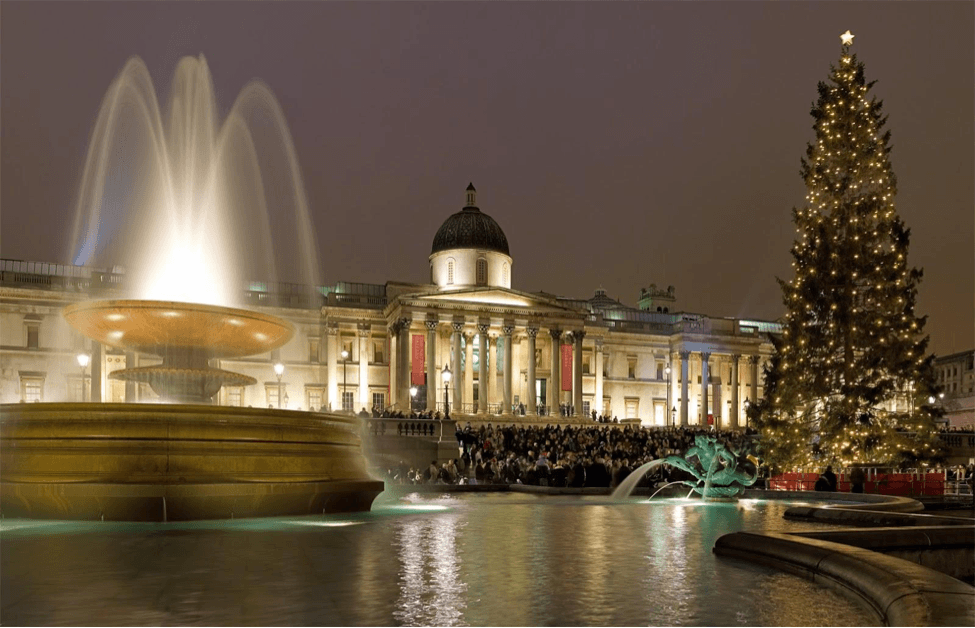 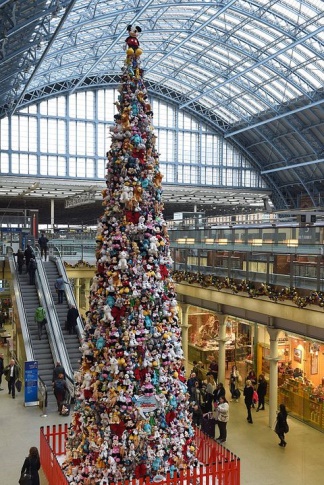 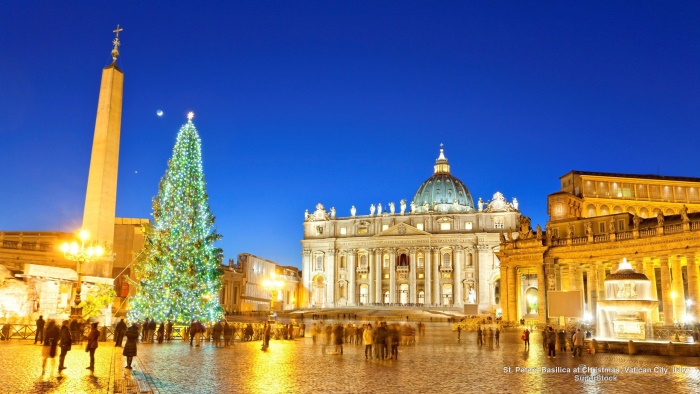 5.   6.   7.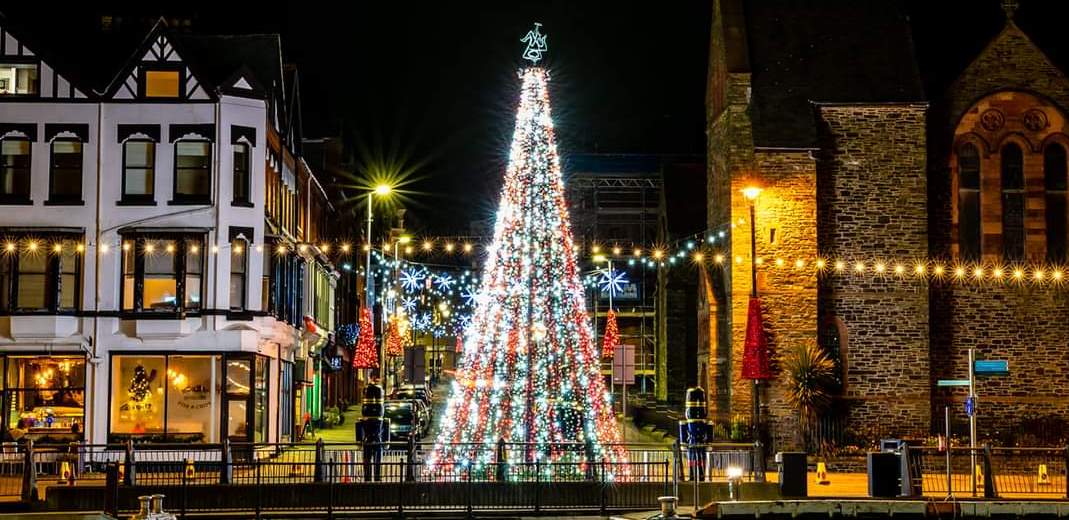 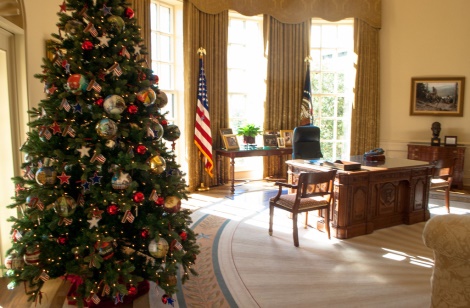 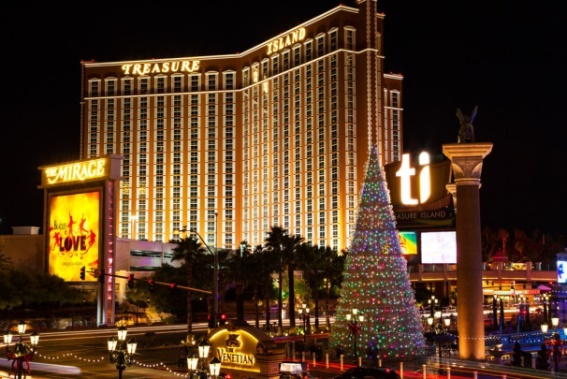 8.    9.  10.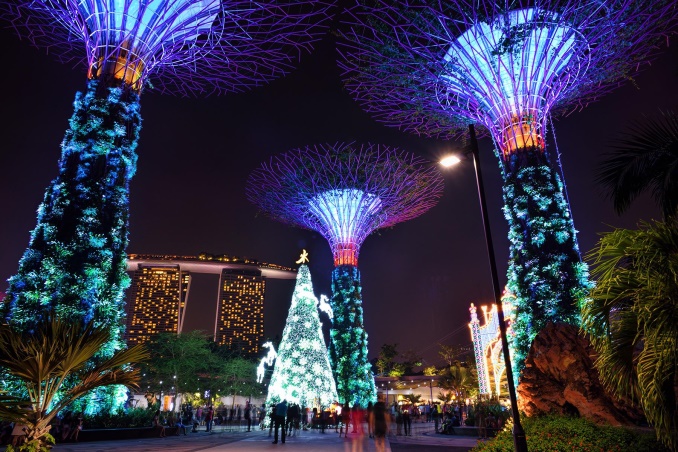 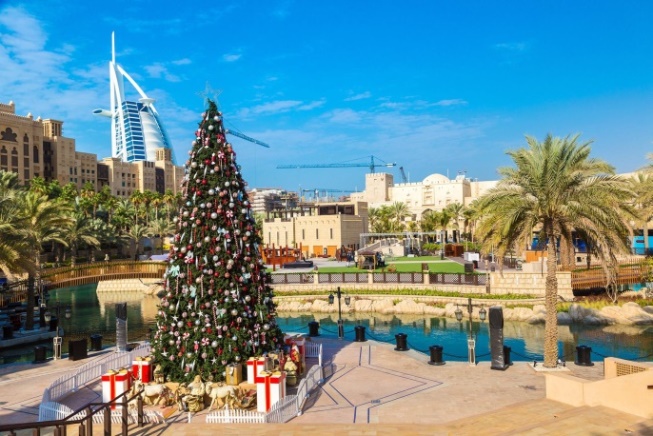 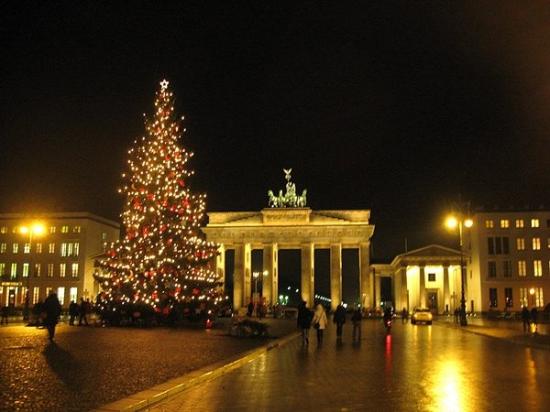 FAMOUS SANTAS – BUT WHO ARE THEY? (Plus a couple of elves who some people claim are related or are even the same person!)1.  2.    3.  4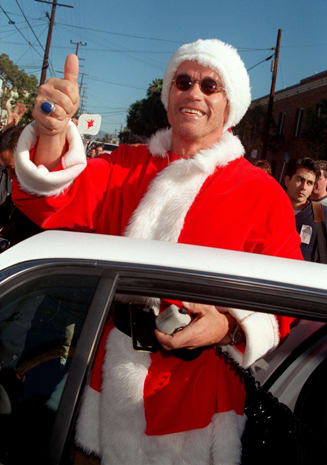 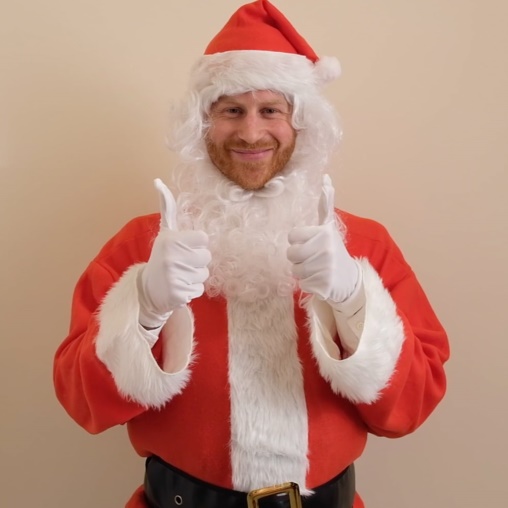 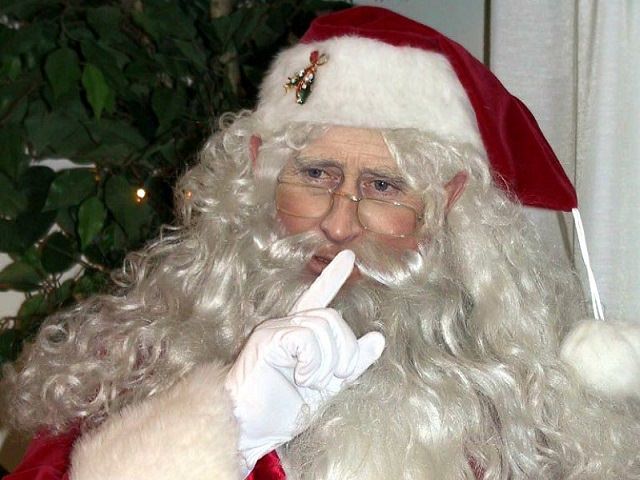 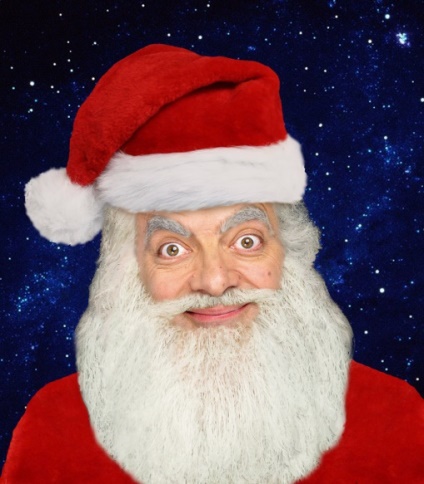 5.  6.  7.  8. 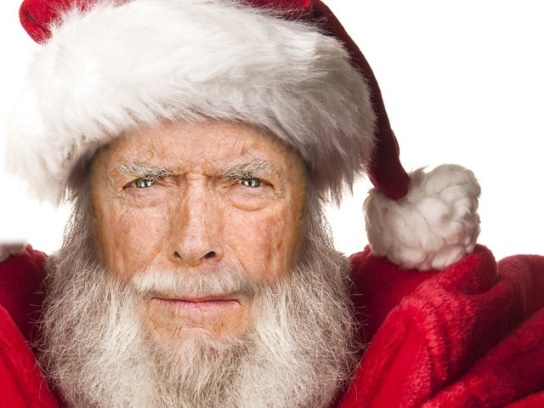 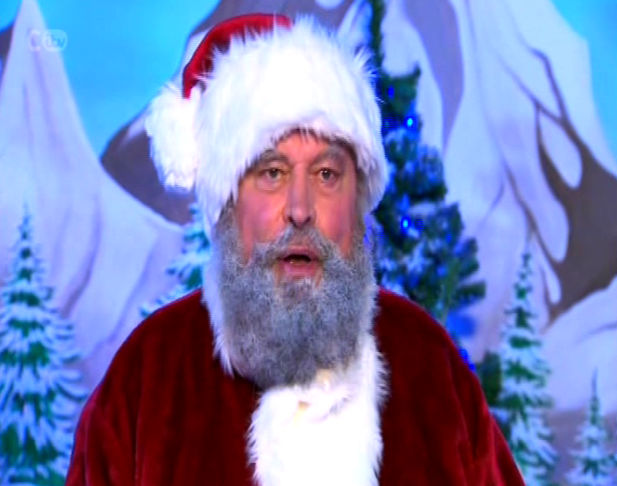 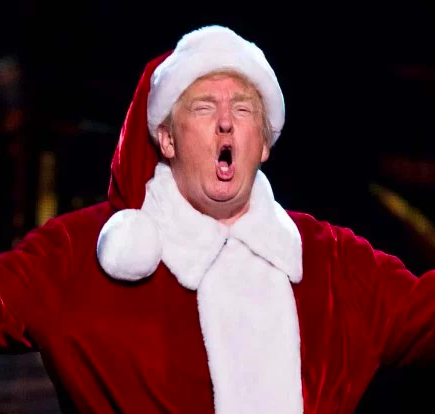 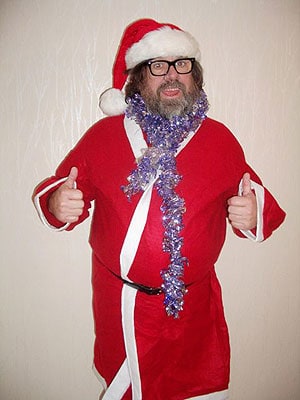 9.  10.  11.  12. 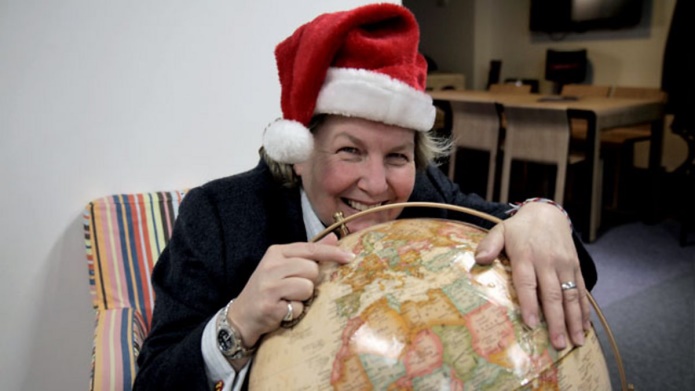 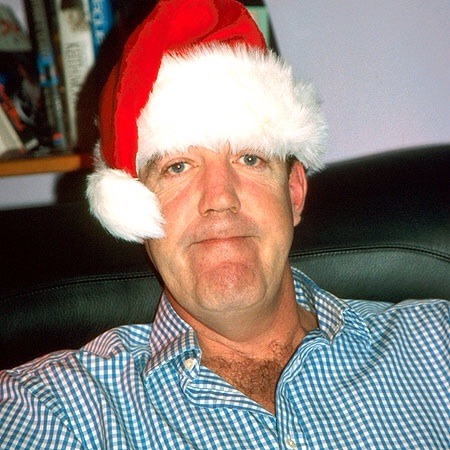 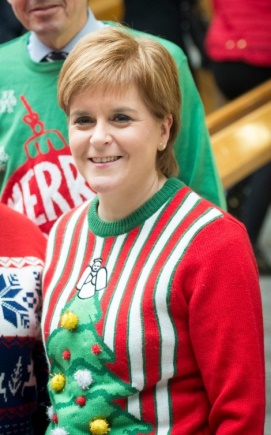 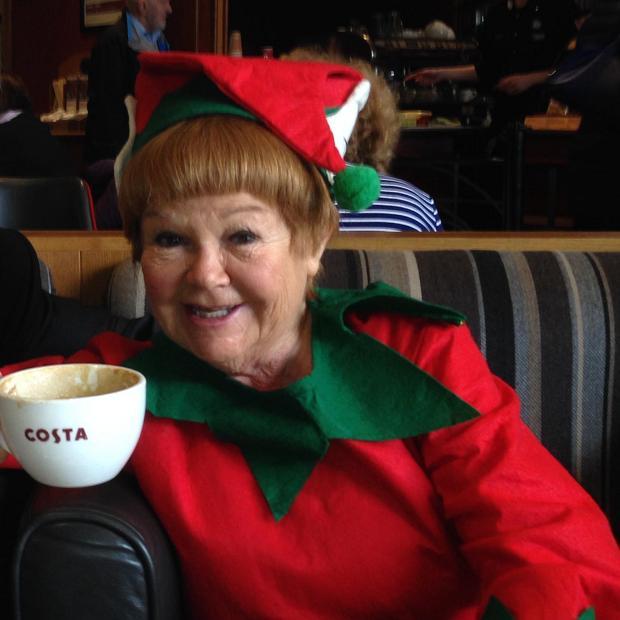 